※下記項目をご記入の上、電話・ＦＡＸもしくは、直接窓口にご持参ください。また、Ｅ-mailでも受け付けております。※ご記入いただきました個人情報は、この事業に関連するご案内以外には使用いたしません。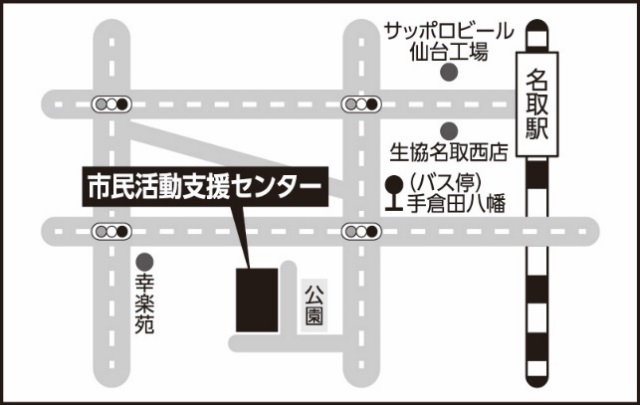 お名前団体名住　所住　所電　話ＦＡＸE-mailE-mail今回の情報交換会をどこで知りましたか？今回の情報交換会をどこで知りましたか？団体間の情報交換について、聞きたいこと、知りたいことなど団体間の情報交換について、聞きたいこと、知りたいことなど